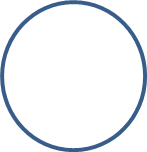 yoEs la persona que habla.túEs la persona con quien se hablaél-ellaEs la persona de quien se hablanosotrosEs la unión de varios “yo”, pero solo habla unoustedesSon las personas con quienes se hablaellos-ellasSon las personas de quienes se hablaYoPrimera persona del singular.Es la persona que hablaCartelón 1